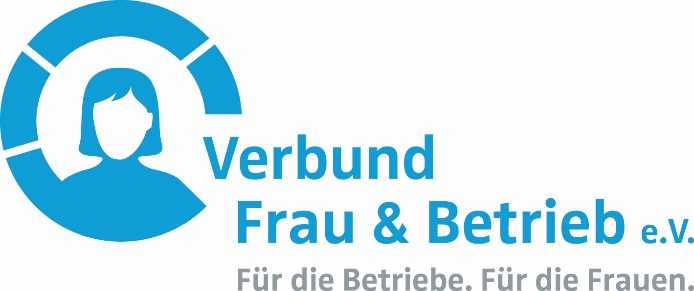 Gesund führen – so bleiben Sie und Ihr Team fit und gesundZukunftsfähige, erfolgreiche Unternehmen brauchen gesunde Führungskräfte, Mitarbeiter und Mitarbeiterinnen. Führungskräfte spielen hier eine zentrale Rolle: sie sind gefordert, wenn es darum geht, Motivation, Betriebsklima und Anwesenheitsquote zu verbessern. Sie sollen z.B. Kränkungen vermeiden, Stress reduzieren und Ressourcen aufbauen – angesichts der wachsenden Belastungsdichte keine leichte Aufgabe.In diesem Seminar erfahren Sie, wie Sie als Führungskraft selbst langfristig gesund und leistungsfähig bleiben, wie sich Ihr Führungsverhalten auf die Gesundheit Ihres Teams auswirkt und was Sie tun können, damit sich auch Ihr Team wohlfühlt und motiviert und leistungsfähig bleibt. Zielgruppe:Führungskräfte der verschiedenen Führungsebenen und InteressierteInhalte:	Als Führungskraft/ Beschäftigte selbst gesund bleiben	Was hält gesund? Was macht krank? 	Zusammenhang zwischen Führung und Gesundheit	Erkennen von psychischen Belastungen und den richtigen Umgang damit 	6 Dimensionen gesunder FührungLeitung: 	Anne-Marie GlowienkaInhaberin hochForm, Dötlingen Gesundheits- und DemografieberaterinTermin:	Dienstag, 03.09.2019, 9:00- 16:30 UhrOrt:		Akzent Hotel Surendorff,Dinglingsweg 1, 49565 Bramsche 		Tel: 05461 - 93020Gebühren:	80,00 € incl. Verpflegung für Verbundmitglieder120,00 € für andere Teilnehmer/innen	Die Rechnung erhalten Sie zusammen mit der Anmeldebestätigung.Info:	Kommen Sie gerne in bequemer Seminarkleidung.	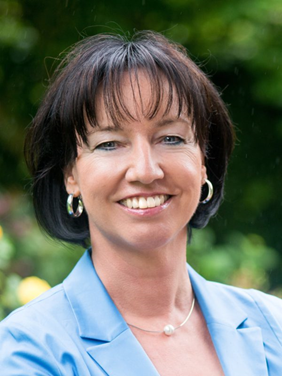 Anmeldungen per Telefon, Mail oder Fax nehmen wir gerne bis Freitag, 23.08.2019 entgegen. Verbund Frau & Betrieb e.V., Schloßstraße 9, 49074 Osnabrück, Tel: 0541-27026info@frau-und-betrieb-os.de, www.frau-und-betrieb-os.de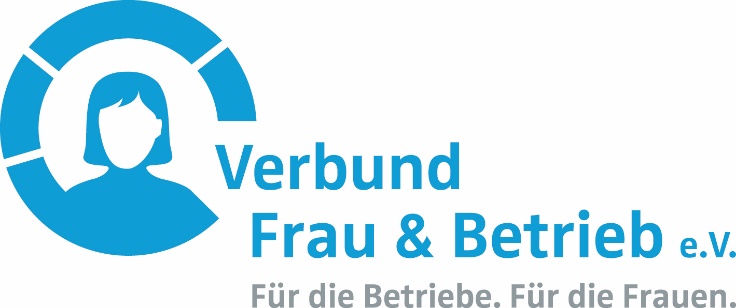 Verbindliche Anmeldung bitte postalisch, per Mail oder Fax bis zum 23.08.2019:Koordinierungsstelle Frau & Betrieb e. V.Schloßstraße 949074 Osnabrückinfo@frau-und-betrieb-os.deFax: 0541- 27045An dem SeminarGesund führen – so bleiben Sie und Ihr Team fit und gesund am Dienstag, 03.09.2019 von 9:00 – 16:30 Uhrnehme ich teil.	Name:	E Mail Adresse:Name:E Mail Adresse:Verbundbetrieb:   Datum, Unterschrift/en:____________________________________________________